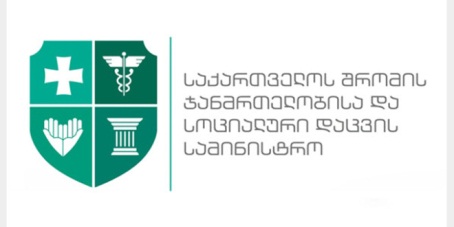 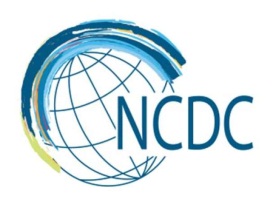           ჰიპერტენზიის შესახებ ცნობიერების ამაღლების კამპანიის გახსნა                            „ჰიპერტენზიის მართვა შენს ხელშია“                                სასტუმრო „რედისონ ბლუ ივერია“                                    ვარდების რევოლუციის მოედანი N1                                                         დრო:15:00დღის წესრიგიღონისძიების გახსნა,მისალმებასაქართველოს შრომის,     ჯანმრთელობისა და სოციალური დაცვის მინისტრი-დავით სერგეენკო       15:00-15:15საკითხის აქტუალობა და დაგეგმილი ღონისძიებების გაცნობასაქართველოს შრომის, ჯანმრთელობისა და სოციალური დაცვის მინისტრის მოადგილე-მაია ლაგვილავა       15:15-15-30ჰიპერტენზიის მართვის მნიშვნელობა და დაავადების ტვირთი საქართველოშილ.საყვარელიძის სახელობის დაავადებათა კონტროლისა და საზოგადოებრივი ჯანმრთელობის ეროვნული ცენტრის გენერალური დირექტორი-ამირან გამყრელიძე        15:30-15:45ინტერაქციამოწვეული სტუმრები        15:45-16:00ფურშეტი        16:00